COURSE RMATION SHEET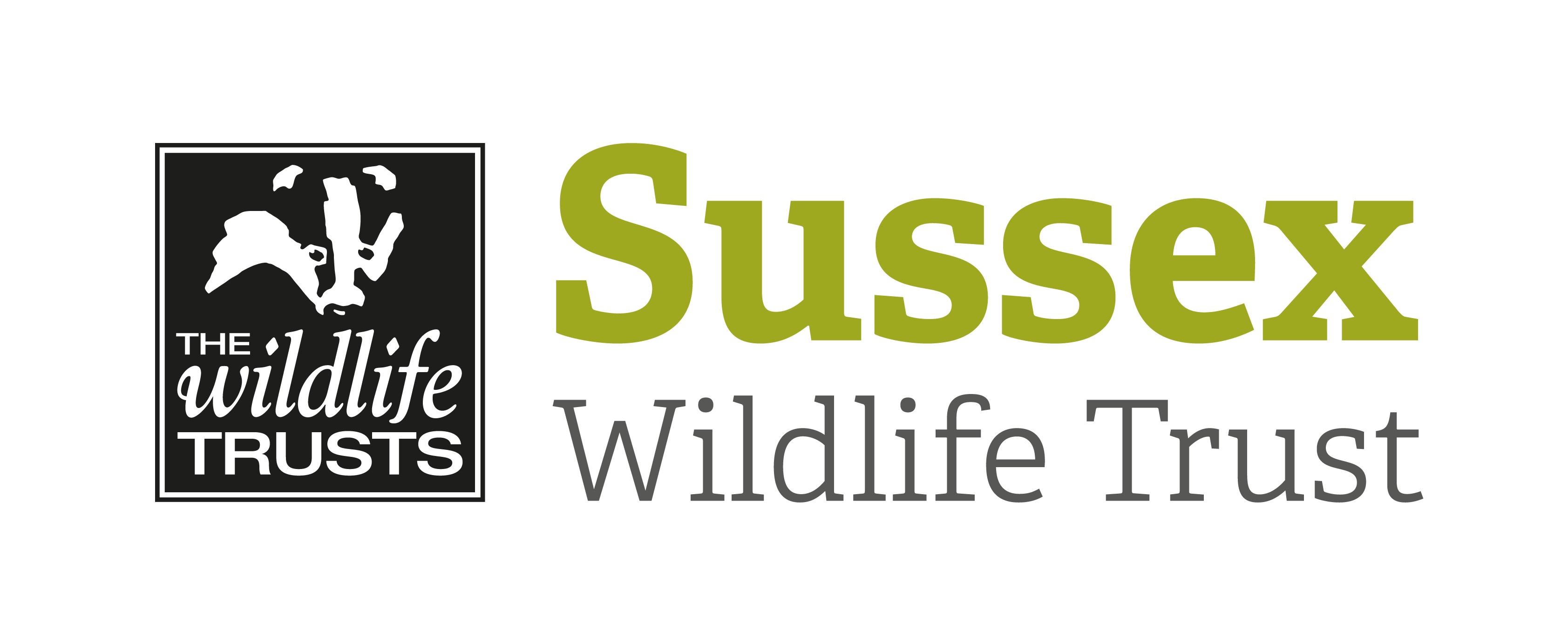 Course Title:  Beginning Nature PhotographyCourse Title:  Beginning Nature PhotographyCourse Title:  Beginning Nature PhotographyDay/Date/Year:  Saturday 13 & Sunday 14 April 2019Start Time:  10amStart Time:  10amFinish Time:  4pmFinish Time:  4pmCourse Tutor:David PlummerDavid PlummerDavid PlummerCourse description d subjects coveredTo enable you to establish a strong foundation in photography, this course covers:Day 1: Camera basics, manual control, manual metering, aperture priority and depth of field control.Day 2Composition, white-balance, making a good shot better, fieldwork. supports and putting it all together.A combination of work in the classroom as well as out on the reserve at Woods Mill.To enable you to establish a strong foundation in photography, this course covers:Day 1: Camera basics, manual control, manual metering, aperture priority and depth of field control.Day 2Composition, white-balance, making a good shot better, fieldwork. supports and putting it all together.A combination of work in the classroom as well as out on the reserve at Woods Mill.To enable you to establish a strong foundation in photography, this course covers:Day 1: Camera basics, manual control, manual metering, aperture priority and depth of field control.Day 2Composition, white-balance, making a good shot better, fieldwork. supports and putting it all together.A combination of work in the classroom as well as out on the reserve at Woods Mill.Meeting point / Venue address:Classroom, Woods Mill, Henfield, West Sussex, BN5 9SD.Classroom, Woods Mill, Henfield, West Sussex, BN5 9SD.Classroom, Woods Mill, Henfield, West Sussex, BN5 9SD. sites to be visited:Woods Mill Nature ReserveWoods Mill Nature ReserveWoods Mill Nature ReserveWhat to bring:Camera, lenses, tripods, batteries, instructions, Packed lunch, Notebook and pen.Wear suitable clothing and footwear for the weather conditions.Camera, lenses, tripods, batteries, instructions, Packed lunch, Notebook and pen.Wear suitable clothing and footwear for the weather conditions.Camera, lenses, tripods, batteries, instructions, Packed lunch, Notebook and pen.Wear suitable clothing and footwear for the weather conditions. rmation:  Tea & coffee providedTea & coffee providedTea & coffee providedPublic Trsport:  Compass Bus 100 Burgess Hill-Pulborough stops outside Woods Mill Monday – Saturday.  No Sunday service.  Visit www.compass-travel.co.uk for timetable.Compass Bus 100 Burgess Hill-Pulborough stops outside Woods Mill Monday – Saturday.  No Sunday service.  Visit www.compass-travel.co.uk for timetable.Compass Bus 100 Burgess Hill-Pulborough stops outside Woods Mill Monday – Saturday.  No Sunday service.  Visit www.compass-travel.co.uk for timetable.Accessibility: Easy walking.  Can be muddy after rain.Easy walking.  Can be muddy after rain.Easy walking.  Can be muddy after rain.